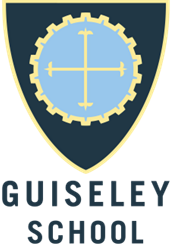 Individual Healthcare PlanPersonal DetailsChild’s full nameForm groupDate of birthMedical diagnosisGive as much detail as you can about their medical needsEg/ Symptoms, triggers, equipment, environmental issuesEmergency contact 1Relationship to childPhone no(s)Emergency contact 2Relationship to childPhone no(s)Clinic/Hospital ContactNamePhone NoGPNamePhone NoEmergency careTreatmentMedicine to be used (must be provided from home)Any further action to be taken in an emergencyRoutine careDaily care requirementsSupport for educational, social or emotional needsAny extra information needed for school trips?Extra informationAre they immuno-compromised?Yes/NoAre they receiving treatment for cancer?Yes/NoAre they pregnant?Yes/NoParental signatureDate